Проверено_____________________Зам директора УР Мункенова К.К.Предмет: Информатика Дата: 7-14 – 10-17.02.17гКласс: 7 «А, Б»Урок: 21-22Тема урока:  Векторная графика. Интерфейс программы по обработке векторной графики, рисование фигур.Цель урока: Проверить знания на тему «Векторная графика. Интерфейс программы по обработке векторной графики».Обучать учащихся работе с компьютерной графикой.Развивать навыки работы с компьютерной графикой.Воспитывать познавательный интерес.Тип урока: изучение нового материала.Материальное обеспечение:мультимедиа проектор;презентация по теме;План урокаІ Актуализация знаний. (2 мин)
II. Проверка домашнего задания. (11 мин) 
III. Теоретическая часть. (22 мин)
IV. Д/з (3 мин)
V. Закрепление урока(3 мин)
VI. Анализ и рефлексия. (2 мин) 
VII. Итог урока. (2 мин) 
Ход урока:І Актуальизация знаний.Организационный момент.Основным логическим элементом векторной графики является геометрический объект. В качестве объекта принимаются простые геометрические фигуры (так называемые примитивы - прямоугольник, окружность, эллипс, линия). Благодаря этому форму, цвет и пространственное положение составляющих изображение объектов можно описывать с помощью математических формул.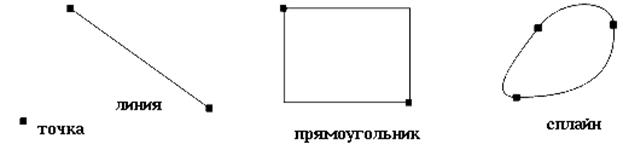 Рис. 44. Геометрические примитивы.ІІ  Проверка домашнего задания.Фронтальный опрос1. Что означает термин «формат графического файла»?2. Почему необходимо иметь общие форматы для различных приложений?3. Как хранится изображение в файле векторного формата?4. Перечислите несколько векторных форматов.5. Какая информация запоминается в растровом файле?6. Как можно уменьшить размер растрового файла?7. Какие методы сжатия графических данных вам известны?8. Какие форматы используются для хранения фотографий?9. Когда возникает необходимость в преобразовании форматов файлов?10. Какие способы преобразования растрового формата в векторный вам известны?11. Почему при преобразовании одного векторного формата в другой некоторые части изображения могут исказиться или вообще исчезнуть?12 . Каковы особенности преобразования одного растрового формата в другой растровый формат?III. Теоретическая часть.Преимущества векторной графики:-       Она экономна в плане дискового пространства, необходимого для хранения изображений: это связано с тем, что сохраняется не само изображение, а только некоторые основные данные, используя которые, программа всякий раз воссоздает изображение заново.-       Объекты векторной графики легко трансформируются и масштабируются, что не оказывает практически никакого влияния на качество изображения. Масштабирование, поворот, искривление сводятся к элементарным преобразованиям над векторами.-       Программы векторной графики имеют развитые средства интеграции изображений и текста, единый подход к ним. Поэтому программы векторной графики незаменимы в области дизайна, технического рисования, для чертежно-графических и оформительских работ.Недостатки векторной графики:-       Векторная графика ограничена в живописных средствах: в программах векторной графики практически невозможно создавать фотореалистичные изображения.-       Векторный принцип описания изображения не позволяет автоматизировать ввод графической информации, как это делает сканер для растровой графики.Средства работы с векторной графикойКак и в случае с растровой графикой, для работы с векторной имеется огромное количество программных средств, освоение которых сложнее по сравнению с растровыми. К основным относятся программы:-       CorelDraw - это профессиональный графический редактор с богатыми настройками и развитой системой управления.-       Adobe Illustrator - основное достоинство программы в том, что она вместе с Adobe Photoshop и Adobe PageMaker образует достаточно мощный пакет для выполнения компьютерной верстки полиграфических изданий и разработки сложных документов.-       Macromedia Freehand - один из самых дружественных и интуитивно понятных векторных редакторов. Программа отличается простотой системы управления и высоким быстродействием, но ее возможности несколько скромнее, чем у предыдущих редакторов.Основные векторные графические форматыСвоего рода стандартом стали форматы двух наиболее популярных профессиональных графических пакетов - Adobe Illustrator и CorelDRAW:AI (Adobe Illustrator Document) - поддерживают практически все программы, так или иначе связанные с векторной графикой. Этот формат является наилучшим посредником при передаче изображений из одной программы в другую, с РС на Macintosh и наоборот. В целом, несколько уступая CorelDRAW по иллюстративным возможностям, (может содержать в одном файле только одну страницу, имеет маленькое рабочее поле - этот параметр очень важен для наружной рекламы - всего 3х3 метра) тем не менее, он отличается наибольшей стабильностью и совместимостью с языком PostScript, на который ориентируются практически все издательско-полиграфические приложения.CDR (CorelDRAW Document) - основной рабочий формат популярного пакета CorelDRAW, являющимся неоспоримым лидером в классе векторных графических редакторов на платформе РС. Имея сравнительно невысокую устойчивость и проблемы с совместимостью файлов разных версий формата, тем не менее, формат CDR можно без натяжек назвать профессиональным. В файлах этих версий применяется раздельная компрессия для векторных и растровых изображений, могут внедряться шрифты, файлы CDR имеют огромное рабочее поле 45х45 метров, поддерживается многостраничность.WMF (Windows Metafile) - еще один формат Windows, на сей раз векторный. Понимается практически всеми программами Windows, так или иначе связанными с векторной графикой. Однако, несмотря на кажущуюся простоту и универсальность, пользоваться форматом WMF стоит только в крайних случаях, поскольку он не может сохранять некоторые параметры, которые могут быть присвоены объектам в различных векторных редакторах, не воспринимается Macintosh-ами, и, самое главное, способен исказить цветовую схему изображения.PDF (Portable Document Format) - первоначально проектировался как компактный формат электронной документации, но в последнее время все больше используется для передачи по сетям графических изображений и смешанных документов, содержащих как текст, так и графику. Формат PDF является в полной мере платформонезависимым форматом, в текстовой части которого возможно использование множества шрифтов (которые содержатся непосредственно в документе, поэтому документ будет выглядеть так, как задумал его автор, на любом компьютере) и гипертекстовых ссылок, а также графические иллюстрации любого типа (векторные или растровые). Для достижения минимального размера PDF-файла используется компрессия, причем каждый вид объектов сжимается по наиболее выгодному для него алгоритму. Просматривать документы в формате PDF и распечатывать их на принтере можно с помощью утилиты Acrobat Reader, распространяемой компанией Adobe бесплатно.Особый класс программ для работы с любыми видами изображений представляютпрограммы-просмотрщики. Они позволяют просматривать графические файлы различных форматов, создавать фотоальбомы на жестком диске, перемещать, переименовывать, изменять размеры, а также конвертировать из одного формата в другой изображения. Лидером в данной области является программа ACDSee.Быстро развивается область трехмерной векторной (или 3D) графики. К данному классу ПО относится, например, программа 3D-MAX Studio.По сравнению с традиционными для графических программ двумерными векторными и растровыми объектами работа с 3D-графикой предполагает использование более сложных понятий и процедур, таких как сцена, камеры, источники света.Возможности программ для работы с трехмерной графикой достаточно широки. Это и изготовление спецэффектов для кино и телевидения, получение реалистичных фотоизображений, технических иллюстраций в программах автоматизированного проектирования для разработки новых реальных объектов и т.д.Использование 3D-программ напоминает съемку с помощью видеокамеры комнаты, полной сконструированных вами объектов. Они позволяют смоделировать комнату и ее содержимое с использованием разнообразных базовых трехмерных объектов (кубы, сферы, цилиндры, конусы). После того, как модели всех объектов созданы и размещены на сцене, можно выбрать им оформление с помощью имеющихся в программе встроенных средств или создать собственное оформление. Затем можно создать и расставить воображаемые камеры, которые будут наблюдать и снимать виртуальный трехмерный мир. После всех приготовлений можно анимировать сцену, заставив двигаться объекты, источники света и камеры. В завершении можно визуализировать анимацию и зафиксировать результат в виде видеофайла.Векторные рисунки не имеют фиксированных размеров, это означает, что их можно увеличивать до любых размеров и они  всегда будут смотреться хорошо и качественно. 
Вектор отлично подходит для печати, для создания флеш анимаций и дизайна сайтов. 
Не даром дизайнеры любят вектор, так как с вектором легко работать.
Мы хотим предложить вашему вниманию 50 сайтов на которых вы можете бесплатно скачать векторные изображения для создания красивого дизайна и облегчения работы.1. Vectorvault
Тут вы найдете захватывающие и прикольные векторные рисунки
 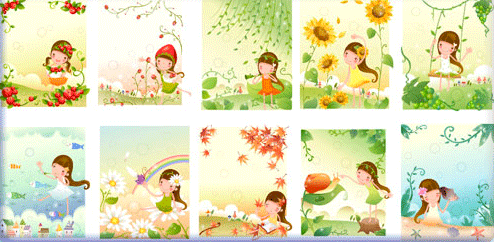 2. GoMediaZine
Векторные изображения в ч/б цветах 
 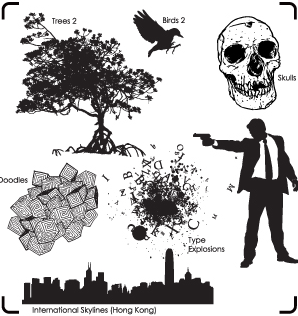 3. Vector4Free
Векторные клипарты на тему праздников
 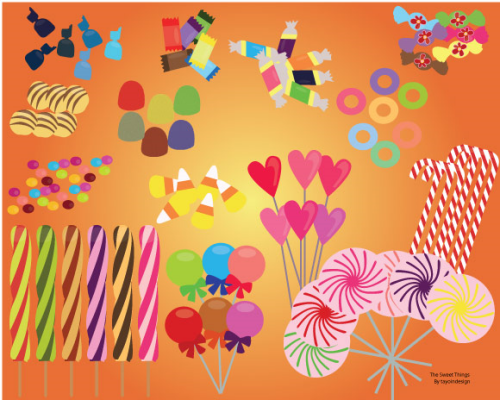 IV. Д/з 
оценкаV. Закрепление урока 1. Что означает термин «Векторная графика»?2. Почему необходимо иметь общие форматы для различных приложений?3. Как хранится изображение в файле векторного формата?4. Перечислите несколько векторных форматов.5. Какая информация запоминается в растровом файле?6. Как можно уменьшить размер растрового файла?7. Какие методы сжатия графических данных вам известны?8. Какие форматы используются для хранения фотографий?9. Когда возникает необходимость в преобразовании форматов файлов?10. Какие способы преобразования растрового формата в векторный вам известны?11. Почему при преобразовании одного векторного формата в другой некоторые части изображения могут исказиться или вообще исчезнуть?12 . Каковы особенности преобразования одного растрового формата в другой растровый формат?VI. Анализ и рефлексия. Дайте ответы на следующие вопросы:Что нового мы изучили на уроке?Какую практическую значимость имеют полученные знания?Что вам удалось сделать на уроке?Были ли вы успешны во время урока?
VII. Итог урока.  